МУНИЦИПАЛЬНАЯ ПРОГРАММА«Формирование современной городской средына территории Духовщинского городского поселенияДуховщинского района Смоленской области»(далее также – муниципальная программа)ПАСПОРТмуниципальной программы«Формирование современной городской средына территории Духовщинского городского поселенияДуховщинского района Смоленской области»Основные положенияПоказатели муниципальной программыСтруктура муниципальной программыФинансовое обеспечение муниципальной программыПриложениек паспорту муниципальной программы «Формирование современной городской среды на территории Духовщинского городского поселения Духовщинского района Смоленской области»СВЕДЕНИЯо показателях муниципальной программы1. Стратегические приоритеты в сфере реализации
муниципальной программыОдним из важнейших национальных проектов развития, обнародованных Правительством Российской Федерации, является вопрос улучшения уровня 
и качества жизни населения. Важнейшим аспектом в реализации данного проекта является создание органами местного самоуправления условий комфортного 
и безопасного проживания граждан, формирование современной городской инфраструктуры и благоустройство мест общего пользования территории города.Дворовые территории являются важнейшей составной частью транспортной системы. От уровня транспортно-эксплуатационного состояния дворовых территорий многоквартирных домов и проездов к дворовым территориям во многом зависит качество жизни населения. Текущее состояние большинства дворовых территорий не соответствует современным требованиям к местам проживания граждан, обусловленным нормами Градостроительного и Жилищного кодексов Российской Федерации, а именно: значительная часть асфальтобетонного покрытия внутриквартальных проездов имеет высокую степень износа, так как срок службы дорожных покрытий с момента массовой застройки города Духовщина многоквартирными домами истек, практически не производятся работы по озеленению дворовых территорий, малое количество парковок для временного хранения автомобилей, недостаточно оборудованных детских и спортивных площадок.До настоящего времени благоустройство дворовых территорий осуществлялось по отдельным видам работ, без взаимной увязки элементов благоустройства. Некоторые виды работ по благоустройству практически 
не производились: работы по содержанию зеленых зон дворовых территорий, организации новых дворовых площадок для отдыха детей разных возрастных групп, устройство парковок для временного хранения автомобилей.Важнейшей задачей Администрации муниципального образования «Духовщинский район» Смоленской области является формирование и обеспечение среды, комфортной и благоприятной для проживания населения, в том числе благоустройство и надлежащее содержание дворовых территорий, выполнение требований Градостроительного кодекса Российской Федерации по устойчивому развитию городских территорий, обеспечивающих при осуществлении градостроительной деятельности безопасные и благоприятные условия жизнедеятельности человека. Комплексный подход позволяет наиболее полно и в то же время детально охватить весь объем проблем, решение которых может обеспечить комфортные условия проживания всего населения. К этим условиям относятся чистые улицы, благоустроенные дворы и дома, зеленые насаждения, необходимый уровень освещенности дворов в темное время суток.Проведение мероприятий по благоустройству дворовых и общественных территорий должно осуществляться с учетом необходимости обеспечения физической, пространственной и информационной доступности зданий, сооружений, дворовых и общественных территорий для инвалидов и других маломобильных групп населения.Для решения данной проблемы требуется участие и взаимодействие органов местного самоуправления Духовщинского городского поселения с привлечением населения, наличия финансирования с привлечением источников всех уровней, что обусловливает необходимость разработки и применения данной муниципальной программы.Реализация запланированных мероприятий позволит удовлетворить большую часть обращений граждан о неудовлетворительном техническом состоянии дворовых территорий многоквартирных домов и мест массового посещения граждан, а также обеспечит благоприятные условия проживания населения, что положительно отразится и на повышении качества жизни в целом.Благоустройство дворовых территорий и мест массового посещения граждан невозможно осуществлять без комплексного подхода. При отсутствии проекта благоустройства получить многофункциональную адаптивную среду для проживания граждан не представляется возможным. При выполнении работ 
по благоустройству необходимо учитывать мнение жителей и сложившуюся инфраструктуру территорий дворов для определения функциональных зон 
и выполнения других мероприятий.Комплексный подход включает в себя:1) благоустройство дворовых территорий, включая минимальный перечень работ по благоустройству дворовых территорий, а именно:- ремонт дворовых проездов;- обеспечение освещения дворовых территорий;- установка скамеек;- установка урн;- ремонт и (или) устройство автомобильных парковок;- ремонт и (или) устройство тротуаров;- ремонт и (или) устройство площадок для мусорных контейнеров. Данный перечень является исчерпывающим и не может быть расширен. Предложения граждан, по включению дворовых территорий в программу, подготовленные в рамках минимального перечня работ, могут включать все или несколько видов работ, предусмотренных минимальным перечнем работы.Визуализированный перечень образцов элементов благоустройства, предлагаемых к размещению на дворовой территории многоквартирного дома, сформированный исходя из минимального перечня работ по благоустройству дворовых территорий многоквартирных домов, приведен в приложении № 11 к муниципальной программе;2) благоустройство дворовых территорий, включая дополнительный перечень работ по благоустройству дворовых территорий, а именно:- устройство и оборудование детских и (или) спортивных площадок, иных площадок;- ремонт автомобильных дорог, образующих проезды к территориям, прилегающим к многоквартирным домам;- ремонт и (или) устройство водоотводных сооружений;- ремонт и (или) установка пандусов;- озеленение территорий.По каждой дворовой территории, включенной в муниципальную программу, разрабатывается и утверждается (с учетом обсуждения с представителями заинтересованных лиц) дизайн-проект в соответствии с Порядком разработки, обсуждения с заинтересованными лицами и утверждения дизайн-проектов благоустройства дворовых территорий многоквартирных домов и наиболее посещаемых муниципальных территорий общего пользования Духовщинского городского поселения согласно приложению № 9 к муниципальной программе.Адресные перечни дворовых и общественных территорий Духовщинского городского поселения приведены в приложении № 1 к муниципальной программе.Адресные перечни дворовых и общественных территорий, нуждающихся в благоустройстве и подлежащих благоустройству в период реализации муниципальной программы приведены в приложениях № 2, 3, 4, 5, 6, 7, 8 к муниципальной программе.Применительно к дополнительному перечню работ по благоустройству дворовых территорий предусмотрено обязательное финансовое и (или) трудовое участие заинтересованных лиц. Доля участия заинтересованных лиц в выполнении дополнительного перечня работ по благоустройству дворовых территорий 
в соответствии с Порядком предоставления субсидий из областного бюджета бюджетам муниципальных образований - получателей субсидии на софинансирование расходных обязательств муниципальных образований 
на поддержку муниципальных программ формирование комфортной городской среды определяется, как процент от стоимости мероприятий по благоустройству дворовой территории, входящих в дополнительный перечень, и составляет не менее 1% (одного процента) при трудовом участии и не менее 1% (одного процента) при финансовом участии.Порядок аккумулирования средств заинтересованных лиц, направляемых на выполнение минимального, дополнительного перечней работ по благоустройству дворовых территорий многоквартирных домов, и механизм контроля за их расходованием, а также порядок и формы трудового и (или) финансового участия граждан в выполнении указанных работ приведен в приложении № 10 
к муниципальной программе;3) обустройство мест массового посещения граждан (благоустройство территорий общего пользования), а именно:- благоустройство и освещение скверов и бульваров;- благоустройство кладбищ, пустырей, муниципальных рынков, территорий вокруг памятников;- установку памятников;- реконструкцию многофункциональных общественных спортивных объектов (стадионов или детских спортивно-игровых площадок), пешеходных зон (тротуаров) с обустройством зон отдыха (установка скамеек) на конкретных улицах;- обустройство родников,- обустройство фонтанов- иные виды работ.Оценка сферы благоустройства территорий Духовщинского городского поселения характеризуется следующими показателями:На уровне комфортного состояния объектов благоустройства сказывается влияние отрицательных природных факторов, воздействие которых заставляет регулярно проводить мероприятия, направленные на поддержание уровня комфортности проживания граждан. Кроме природных факторов, износу способствует увеличение интенсивности эксплуатационного воздействия.Также одной из проблем благоустройства территории Духовщинского городского поселения является негативное, небрежное отношение жителей 
к элементам благоустройства, низкий уровень культуры поведения в общественных местах, на улицах и во дворах.К решению проблем благоустройства дворовых территорий и наиболее посещаемых территорий общего пользования необходим программно-целевой подход, так как без комплексной системы благоустройства городского поселения невозможно добиться каких-либо значимых результатов в обеспечении комфортных условий для деятельности и отдыха жителей.Применение программного метода позволит поэтапно осуществлять комплексное благоустройство дворовых территорий и территорий общего пользования с учетом мнения граждан, а именно:- повысит уровень планирования и реализации мероприятий 
по благоустройству (сделает их современными, эффективными, оптимальными, открытыми, востребованными гражданами);- запустит реализацию механизма поддержки мероприятий 
по благоустройству, инициированных гражданами;- запустит механизм финансового и трудового участия граждан и организаций в реализации мероприятий по благоустройству;- сформирует инструменты общественного контроля за реализацией мероприятий по благоустройству территории Духовщинского городского поселения.Помимо повышения качества и комфорта городской среды приоритетами 
в сфере реализации мероприятий муниципальной программы являются:- синхронизация выполнения работ в рамках муниципальной программы 
с реализуемыми в муниципальном образовании федеральными, региональными 
и муниципальными программами (планами) строительства (реконструкции, ремонта) объектов недвижимого имущества, программами по ремонту и модернизации инженерных сетей и иных объектов, расположенных на территории района;- синхронизация реализации мероприятий в рамках муниципальной программы с реализуемыми в муниципальном образовании мероприятиями в сфере обеспечения доступности городской среды для маломобильных групп населения, цифровизации городского хозяйства, а также с мероприятиями в рамках национальных проектов «Образование», «Безопасные и качественные автомобильные дороги», «Экология», «Культура», в соответствии с перечнем таких мероприятий и методическими рекомендациями по синхронизации мероприятий в рамках государственных и муниципальных программ, утвержденными Министерством строительства и жилищно-коммунального хозяйства Российской Федерации.2. СВЕДЕНИЯо региональном проекте«Формирование комфортной городской среды»Общие положенияЗначения результатов регионального проекта3. СВЕДЕНИЯо финансировании структурных элементов
муниципальной программы 
«Формирование современной городской среды на территории 
Духовщинского городского поселения Духовщинского района 
Смоленской области»АДРЕСНЫЙ ПЕРЕЧЕНЬдворовых территорий, нуждающихся в благоустройстве и подлежащих благоустройству в период реализации муниципальной программы «Формирование современной городской среды на территорииДуховщинского городского поселения Духовщинского района Смоленской области»АДРЕСНЫЙ ПЕРЕЧЕНЬобщественных территорий, нуждающихся в благоустройстве и подлежащих благоустройству в период реализации муниципальной программы «Формирование современной городской среды на территории Духовщинского городского поселения Духовщинского района 
Смоленской области»Примечание: адресные перечни дворовых и общественных территорий, нуждающихся в благоустройстве и подлежащих благоустройству в период реализации муниципальной программы «Формирование современной городской среды на территории Духовщинского городского поселения Духовщинского района Смоленской области» подлежат ежегодной корректировке и уточнению.АДРЕСНЫЙ ПЕРЕЧЕНЬдворовых и общественных территорий, нуждающихся в благоустройстве и подлежащих благоустройству в период реализации муниципальной программы «Формирование современной городской среды на территории Духовщинского городского поселения Духовщинского района 
Смоленской области» в 2018 - 2021 годахАДРЕСНЫЙ ПЕРЕЧЕНЬдворовых территорий, нуждающихся в благоустройстве и подлежащих благоустройству в период реализации муниципальной программы «Формирование современной городской среды на территории Духовщинского городского поселения Духовщинского района 
Смоленской области» в 2022 годуАДРЕСНЫЙ ПЕРЕЧЕНЬдворовых территорий, нуждающихся в благоустройстве и подлежащих благоустройству в период реализации муниципальной программы «Формирование современной городской среды на территории Духовщинского городского поселения Духовщинского района 
Смоленской области» в 2023 годуАДРЕСНЫЙ ПЕРЕЧЕНЬдворовых территорий, нуждающихся в благоустройстве и подлежащих благоустройству в период реализации муниципальной программы «Формирование современной городской среды на территории Духовщинского городского поселения Духовщинского района 
Смоленской области» в 2024 годуАДРЕСНЫЙ ПЕРЕЧЕНЬобщественных территорий, нуждающихся в благоустройстве и подлежащих благоустройству в период реализации муниципальной программы «Формирование современной городской среды на территории Духовщинского городского поселения Духовщинского района 
Смоленской области» в 2022 годуАДРЕСНЫЙ ПЕРЕЧЕНЬобщественных территорий, нуждающихся в благоустройстве 
и подлежащих благоустройству в период реализации муниципальной программы «Формирование современной городской среды на территории Духовщинского городского поселения Духовщинского района 
Смоленской области» в 2023 годуАДРЕСНЫЙ ПЕРЕЧЕНЬобщественных территорий, нуждающихся в благоустройстве и подлежащих благоустройству в период реализации муниципальной программы «Формирование современной городской среды на территории Духовщинского городского поселения Духовщинского района 
Смоленской области» в 2024 годуПОРЯДОКразработки, обсуждения с заинтересованными лицами и утверждения 
дизайн-проектов благоустройства дворовых территорий 
многоквартирных домов и наиболее посещаемых муниципальных 
территорий общего пользования Духовщинского городского поселения 
Духовщинского района Смоленской области1. Общие положения1.1. Настоящий Порядок регламентирует процедуру разработки, обсуждения 
с заинтересованными лицами и утверждения дизайн-проектов благоустройства дворовых территорий, включенных в мероприятия по благоустройству, направленное на формирование современной городской среды, а также дизайн-проекта благоустройства наиболее посещаемой муниципальной территории общего пользования и мест массового отдыха населения (скверов, парков) муниципального образования Духовщинского городское поселение Духовщинского района Смоленской области (далее – Порядок).1.2. Под дизайн-проектом понимается графический и текстовый материал 
с описанием работ и мероприятий, предлагаемых к выполнению (далее – дизайн-проект).Содержание дизайн-проекта зависит от вида и состава планируемых 
к благоустройству работ. Это может быть, как проектная, сметная документация, так и упрощенный вариант в виде изображения дворовой территории или территории общего посещения, территории парка с описанием работ и мероприятий, предлагаемых к выполнению.1.3. К заинтересованным лицам относятся: собственники помещений 
в многоквартирных домах, собственники иных зданий и сооружений, расположенных в границах дворовой территории и (или) территории общего посещения, подлежащей благоустройству (далее – заинтересованные лица).2. Разработка дизайн-проектов2.1. Разработка дизайн-проектов в отношении дворовых территорий многоквартирных домов, расположенных на территории муниципального образования Духовщинское городское поселение Духовщинского района Смоленской области (далее – Духовщинское городское поселение), наиболее посещаемой муниципальной территорий общего пользования осуществляется 
в соответствии с Правилами благоустройства Духовщинского городского поселения, требованиями Градостроительного кодекса Российской Федерации, а также действующими строительными, санитарными и иными нормами и правилами.2.2. Разработка дизайн-проектов в отношении дворовых территорий многоквартирных домов, расположенных на территории Духовщинского городского поселения осуществляется собственниками помещений в многоквартирных домах, 
а наиболее посещаемой муниципальной территории общего пользования и мест массового отдыха населения (скверы, аллеи и т.д.) Духовщинского городского поселения осуществляется Администрацией муниципального образования «Духовщинский район» Смоленской (далее – Администрация).2.3. Разработка дизайн-проектов благоустройства дворовой территории многоквартирного дома осуществляется с учетом минимальных и дополнительных перечней работ по благоустройству дворовой территории.3. Обсуждение и утверждение дизайн-проекта3.1. В целях обсуждения и утверждения дизайн-проекта благоустройства дворовой территории многоквартирного дома, Администрация уведомляет заинтересованное лицо, которое вправе действовать в интересах всех собственников помещений в многоквартирном доме, придомовая территория которого включена 
в адресный перечень дворовых территорий проекта программы (далее – уполномоченное лицо), о готовности дизайн-проекта.3.2. Заинтересованное лицо обеспечивает обсуждение, согласование дизайн-проекта благоустройства дворовой территории многоквартирного дома, для дальнейшего его утверждения в срок, не превышающий 3 рабочих дней.3.3. Обсуждение и утверждение дизайн-проекта благоустройства наиболее посещаемой муниципальной территории общего пользования осуществляется 
с участием представителей Администрации, а также с участием архитекторов, проектировщиков и других профильных специалистов.3.4. Дизайн-проект на благоустройство дворовой территории многоквартирного дома утверждается в двух экземплярах, в том числе один экземпляр хранится у уполномоченного лица.3.5. Дизайн-проект на благоустройство наиболее посещаемой муниципальной территории общего пользования утверждается в одном экземпляре и хранится 
в Администрации.4. Порядок подачи заявки на участие в обсуждении с заинтересованными лицами дизайн-проектов дворовых территорий многоквартирных домов, 
расположенных на территории Духовщинского городского поселения, 
наиболее посещаемой муниципальной территорий общего пользования Духовщинского городского поселения4.1. Заявка на участие в обсуждении с заинтересованными лицами дизайн-проектов дворовых территорий многоквартирных домов Духовщинского городского поселения подается заинтересованным лицом в Администрацию в письменной форме в срок, установленный в сообщении о проведении отбора дворовых территорий многоквартирных домов.Заявка регистрируется специалистом, который делает отметку на заявке 
о получении такой заявки с указанием даты и времени ее получения.Срок подачи заявок должен составлять не более 14 календарных дней 
с момента опубликования сообщения на сайте организатора обсуждении 
с заинтересованными лицами дизайн-проектов дворовых территорий Духовщинского городского поселения.В случае внесения изменений в настоящий Порядок после официального опубликования срок подачи заявок должен быть увеличен не менее чем на 7 дней.Все листы заявки и прилагаемые документы на участие в обсуждении 
с заинтересованными лицами дизайн-проектов дворовых территорий многоквартирных домов должны быть прошиты и пронумерованы. Заявка должна быть скреплена печатью участника обсуждения (для юридических лиц) и подписана участником обсуждения.4.2. К заявке прилагаются следующие документы:1) протокол общего собрания собственников помещений в многоквартирном доме, в котором определен состав заинтересованных лиц из числа собственников помещений для участия в обсуждении с заинтересованными лицами дизайн-проектов дворовых территорий многоквартирных домов;2) дизайн-проект с внесенными изменениями с учетом технической возможности, и без изменения проектно-сметной документации;4.3. Общественная комиссия по разработке и обеспечению реализации муниципальной программы «Формирование современной городской среды на территории Духовщинского городского поселения» (далее - Комиссия) рассматривает заявки на участие в обсуждении с заинтересованными лицами дизайн-проектов дворовых территорий многоквартирных домов Духовщинского городского поселения, в соответствии с требованиями, установленным настоящим Порядком, о чем составляется протокол заседания Комиссии (далее - Протокол), в котором в обязательном порядке оцениваются заявки всех участников, с указанием изменений и другой информации.4.4. Протокол подписывается всеми членами Комиссии, присутствовавшими на заседании, и размещается на официальном сайте организатора конкурса 
и в средствах массовой информации в течение трех рабочих дней с момента его подписания.В случае, если по окончании срока подачи заявок на участие в обсуждении с заинтересованными лицами дизайн-проектов дворовых территорий многоквартирных домов подана только одна заявка на участие в обсуждении, Комиссия признает отбор несостоявшимся и рассматривает указанную заявку.Если заявка соответствует требованиям и условиям настоящего Порядка, работы, указанные в проектно-сметной документации, будут выполняться 
в соответствии с внесенными изменениями в дизайн-проект.В случае признания обсуждения несостоявшимся работы будут выполнять 
по ранее согласованному дизайн-проекту.ПОРЯЖОКаккумулирования средств заинтересованных лиц, направляемых 
на выполнение минимального, дополнительного перечней работ 
по благоустройству дворовых территорий многоквартирных домов, 
и механизм контроля за их расходованием, а также порядок и формы трудового и (или) финансового участия граждан в выполнении указанных работ в рамках реализации муниципальной программы «Формирование современной городской среды на территории Духовщинского городского поселения Духовщинского района Смоленской области»1. Общие положения1.1. Порядок аккумулирования средств заинтересованных лиц, направляемых на выполнение минимального, дополнительного перечней работ по благоустройству дворовых территорий многоквартирных домов, и механизм контроля за их расходованием, а также порядок и формы трудового и (или) финансового участия граждан в выполнении указанных работ в рамках реализации муниципальной программы «Формирование современной городской среды на территории Духовщинского городского поселения Духовщинского района Смоленской области» регламентирует процедуру аккумулирования и расходования средств заинтересованных лиц, направляемых на выполнение минимального, дополнительного перечней работ по благоустройству дворовых территорий многоквартирных домов, механизм контроля за их расходованием, а также устанавливает порядок и формы финансового и (или) трудового участия граждан в выполнении указанных работ.1.2. Заинтересованные лица - собственники помещений в многоквартирных домах, собственники иных зданий и сооружений, расположенных в границах дворовой территории, подлежащей благоустройству и обеспечивающие финансовое (трудовое) участие в реализации мероприятий по благоустройству дворовых территорий.1.3. Благоустройство дворовых территорий, финансируемых за счет бюджетных средств, осуществляется по минимальному (дополнительному) перечням видов работ по благоустройству дворовых территорий (далее – минимальный перечень, дополнительный перечень, минимальный и дополнительный перечни).1.4. Минимальный перечень включает в себя:- ремонт дворовых проездов;- обеспечение освещения дворовых территорий;- установку скамеек;- урн для мусора.1.5. Дополнительный перечень включает в себя:- оборудование детских и (или) спортивных площадок;- оборудование автомобильных парковок;- обустройство тротуаров, пешеходных дорожек;- озеленение придомовой территории и др.1.6. Решение о финансовом (трудовом) участии заинтересованных лиц 
в реализации мероприятий по благоустройству дворовых территорий 
по минимальному или дополнительному перечню работ по благоустройству принимается на общем собрании собственников помещений многоквартирного дома, которое проводится в соответствии с требованиями статей 44 – 48 Жилищного кодекса Российской Федерации.2. О формах финансового и трудового участия2.1. При выполнении работ по минимальному перечню заинтересованные лица вправе не обеспечивать финансовое участие.При выполнении работ по дополнительному перечню заинтересованные лица обеспечивают финансовое участие в размере не менее 1% от сметной стоимости 
на благоустройство дворовой территории.2.2. Заинтересованные лица должны обеспечить трудовое участие 
в реализации мероприятий по благоустройству дворовых территорий:- выполнение жителями неоплачиваемых работ, не требующих специальной квалификации, как например: подготовка объекта (дворовой территории) к началу работ (земляные работы, снятие старого оборудования, уборка мусора), и другие работы (покраска оборудования, озеленение территории посадка деревьев, охрана объекта);- предоставление строительных материалов, техники и т.д.;- обеспечение благоприятных условий для работы подрядной организации, выполняющей работы и для ее работников (горячий чай, печенье и т.д.).3. Сбор, учет и контроль средств заинтересованных лиц3.1. Сбор средств заинтересованных лиц на выполнение минимального (дополнительного) перечней работ по благоустройству дворовых территорий обеспечивают организации, управляющие многоквартирными домами, товарищества собственников жилья на специальном счете, открытом в российской кредитной организации и предназначенном для перечисления средств на благоустройство.3.2. Специальный счет может быть открыт в российских кредитных организациях, величина собственных средств (капитала) которых составляет 
не менее чем двадцать миллиардов рублей. Центральный банк Российской Федерации ежеквартально размещает информацию о кредитных организациях, которые соответствуют требованиям, установленным настоящим пунктом, на своем официальном сайте в информационно-телекоммуникационной сети «Интернет».3.3. Средства на выполнение дополнительного перечня работ 
по благоустройству дворовых территорий вносят собственники жилых (нежилых) помещений путем оплаты за жилое помещение согласно платежному документу единовременно, через два месяца после включения дворовой территории в перечень дворов, подлежащих благоустройству по программе, либо равномерно до 31 декабря текущего года реализации муниципальной программы.Председатель совета многоквартирного дома или иное уполномоченное лицо может обеспечить сбор средств заинтересованных лиц.3.4. Размер средств, вносимых собственниками помещений на выполнение дополнительного перечня работ по благоустройству дворовых территорий, рассчитывается как произведение сметной стоимости работ по благоустройству дворовой территории по дополнительному перечню и доли в праве общей собственности на общее имущество в многоквартирном доме собственника жилого (нежилого) помещения, определяемой согласно части 1 статьи 37 Жилищного кодекса Российской Федерации.3.5. Управляющие организации, товарищества собственников жилья перечисляют денежные средства на счет Администрации муниципального образования «Духовщинский район» Смоленской области по КБК «Прочие безвозмездные поступления в бюджеты городских округов», где ведется учет средств, поступивших от заинтересованных лиц по многоквартирным домам, дворовые территории которых подлежат благоустройству согласно дополнительному перечню работ по благоустройству.Списание средств заинтересованных лиц на оплату выполненных работ обеспечивается с учетом сроков, предусмотренных договорами с подрядными организациями.ВИЗУАЛИЗИРОВАННЫЙ ПЕРЕЧЕНЬобразцов элементов благоустройства, предлагаемых к размещению 
на дворовой территории многоквартирного дома, сформированный исходя 
из минимального перечня работ по благоустройству дворовых территорий, расположенных на территории Духовщинского городского поселения Духовщинского района Смоленской областиУТВЕРЖДЕНАпостановлением Администрации муниципального образования «Духовщинский район» Смоленской области от 27.12.2017 № 441 
(в редакции постановлений Администрации муниципального образования «Духовщинский район» Смоленской области от 19.03.2018 № 86, от 25.03.2019 № 86, от 29.07.2019 № 200а, от 15.10.2019 № 301, от 16.03.2020 № 81, от 22.07.2020 № 242, от 01.09.2020 № 333 от 09.02.2021 № 40, от 09.04.2021 № 104, от 22.06.2021 № 184, от 14.09.2021 № 273, 
От 15.04.2022  № 88)Ответственный исполнитель муниципальной программыОтдел городского хозяйства Администрации муниципального образования «Духовщинский район» Смоленской области (далее также – отдел городского хозяйства)Период реализации муниципальной программыэтап I: 2018 - 2021 годыэтап II: 2022 - 2024 годыЦели муниципальной программыповышение уровня благоустройства дворовых территорий многоквартирных домов Духовщинского городского поселения Духовщинского района Смоленской области (далее также - Духовщинское городское поселение);повышение уровня благоустройства наиболее посещаемых муниципальных территорий общего пользования Духовщинского городского поселенияОбъемы финансового обеспечения за весь период реализации (по годам реализации и в разрезе источников финансирования на очередной финансовый год и первый, второй годы планового периода)общий объем финансирования составляет 18 386,9 тыс. рублей, из них:2018 – 2021 годы (всего) – 11 808,8 тыс. рублей;2022 год (всего) – 2 114,4 тыс. рублей, из них:- средства федерального бюджета – 2 050,8 тыс. рублей;- средства областного бюджета – 63,4 тыс. рублей;- средства бюджета городского поселения – 0,2 тыс. рублей;- средства внебюджетных источников – 0,0 тыс. рублей;2023 год (всего) – 2 114,4 тыс. рублей, из них:- средства федерального бюджета – 2 050,8 тыс. рублей;- средства областного бюджета – 63,4 тыс. рублей;- средства бюджета городского поселения – 0,2 тыс. рублей;- средства внебюджетных источников – 0,0 тыс. рублей;2024 год (всего) – 2 349,3 тыс. рублей, из них:- средства федерального бюджета – 2 278,7 тыс. рублей;- средства областного бюджета – 70,4 тыс. рублей;- средства бюджета городского поселения – 0,2 тыс. рублей;- средства внебюджетных источников – 0,0 тыс. рублей№ п/пНаименование показателяЕдиница измеренияБазовое значение показателя (2021 год)Планируемое значение показателяПланируемое значение показателяПланируемое значение показателя№ п/пНаименование показателяЕдиница измеренияБазовое значение показателя (2021 год)2022 год2023 год2024 год12345671.Количество благоустроенных дворовых территорий многоквартирных домовединиц02022.Количество благоустроенных общественных территорийединиц1010№ 
п/пЗадача структурного элементаКраткое описание ожидаемых эффектов от реализации задачи структурного элементаСвязь с показателями12341. Региональный проект «Формирование комфортной городской среды»1. Региональный проект «Формирование комфортной городской среды»1. Региональный проект «Формирование комфортной городской среды»1. Региональный проект «Формирование комфортной городской среды»Ответственный за выполнение регионального проекта - заместитель Главы муниципального образования «Духовщинский район» Смоленской области – Федоров Алексей Владимирович / срок реализации - 2022 - 2024 годыОтветственный за выполнение регионального проекта - заместитель Главы муниципального образования «Духовщинский район» Смоленской области – Федоров Алексей Владимирович / срок реализации - 2022 - 2024 годыОтветственный за выполнение регионального проекта - заместитель Главы муниципального образования «Духовщинский район» Смоленской области – Федоров Алексей Владимирович / срок реализации - 2022 - 2024 годыОтветственный за выполнение регионального проекта - заместитель Главы муниципального образования «Духовщинский район» Смоленской области – Федоров Алексей Владимирович / срок реализации - 2022 - 2024 годы1.1.Повышена комфортность городской средысоздана эстетически организованная городская среда, обеспечено улучшение содержания и безопасности территорий, мест массового посещения граждан и дворовых территорийколичество благоустроенных дворовых территорий;количество благоустроенных общественных территорийИсточник финансового обеспеченияОбъем финансового обеспечения по годам (этапам) реализации (тыс. рублей)Объем финансового обеспечения по годам (этапам) реализации (тыс. рублей)Объем финансового обеспечения по годам (этапам) реализации (тыс. рублей)Объем финансового обеспечения по годам (этапам) реализации (тыс. рублей)Источник финансового обеспечениявсего2022 год2023 год2024 год12345В целом по муниципальной программе,в том числе:6 578,12 114,42 114,42 349,3федеральный бюджет6 380,32 050,82 050,82 278,7областной бюджет197,263,463,470,4бюджет городского поселения0,60,20,20,2внебюджетные средства0,00,00,00,0№ п/пНаименование показателяМетодика расчета показателя или источник получения информации о значении показателя (наименование формы статистического наблюдения, реквизиты документа об утверждении методики и т.д.)1231.Количество благоустроенных дворовых территорийПостановление Администрации Смоленской области от 31.08.2017 № 599 «Об утверждении областной государственной программы «Формирование современной городской среды на территории Смоленской области»2.Количество благоустроенных общественных территорийПостановление Администрации Смоленской области от 31.08.2017 № 599 «Об утверждении областной государственной программы «Формирование современной городской среды на территории Смоленской области»№ п/пНаименование показателяЕдиница измеренияБазовое значение показателей (2021 год)Планируемое значение показателей
(по годам реализации)Планируемое значение показателей
(по годам реализации)Планируемое значение показателей
(по годам реализации)№ п/пНаименование показателяЕдиница измеренияБазовое значение показателей (2021 год)20222023202412345671.Общее количество дворовых территорий многоквартирных домовед.464646462.Площадь дворовых территорий многоквартирных домовм237941,437941,437941,437941,43.Количество благоустроенных дворовых территорий многоквартирных домов (всего нарастающим итогом)ед.57794.Площадь благоустроенных дворовых территорий многоквартирных домов (всего нарастающим итогом)м294221086110861125805.Доля благоустроенных дворовых территорий от общего количества дворовых территорий%10,915,215,219,66.Общая численность населения городского поселениячел.39633904390439047.Общая численность населения, проживающих в многоквартирных домах с благоустроенными дворовыми территориямичел.3494064064658.Доля населения, проживающего в многоквартирных домах с благоустроенными дворовыми территориями, от общей численности населения%8,810,410,411,99.Общее количество муниципальных территорий общего пользованияед.333310.Площадь муниципальных территорий общего пользованиям23201732017320173201711.Количество благоустроенных муниципальных территорий общего пользования (всего нарастающим итогом)ед.223312.Площадь благоустроенных муниципальных территорий общего пользования (всего нарастающим итогом)м2703370333201732017Ответственный за выполнение регионального проектазаместитель Главы муниципального образования «Духовщинский район» Смоленской области 
Федоров Алексей ВладимировичСвязь с муниципальной программоймуниципальная программа «Формирование современной городской среды на территории Духовщинского городского поселения Духовщинского района Смоленской области»№ п/пНаименование результатаЕдиница измеренияБазовое значение результата (2021 год)Планируемое значение результата на очередной финансовый год и плановый периодПланируемое значение результата на очередной финансовый год и плановый периодПланируемое значение результата на очередной финансовый год и плановый период№ п/пНаименование результатаЕдиница измеренияБазовое значение результата (2021 год)2022 год2023 год2024 год12345671.Количество благоустроенных дворовых территорийед.02022.Количество благоустроенных общественных территорийед.1010№ п/пНаименованиеУчастник муниципальной программыИсточник финансового обеспечения (расшифровать)Объем средств на реализацию муниципальной программы на очередной финансовый год и плановый период (тыс. рублей)Объем средств на реализацию муниципальной программы на очередной финансовый год и плановый период (тыс. рублей)Объем средств на реализацию муниципальной программы на очередной финансовый год и плановый период (тыс. рублей)Объем средств на реализацию муниципальной программы на очередной финансовый год и плановый период (тыс. рублей)№ п/пНаименованиеУчастник муниципальной программыИсточник финансового обеспечения (расшифровать)всего2022 год2023 год2024 год1234456781. Региональный проект «Формирование комфортной городской среды»1. Региональный проект «Формирование комфортной городской среды»1. Региональный проект «Формирование комфортной городской среды»1. Региональный проект «Формирование комфортной городской среды»1. Региональный проект «Формирование комфортной городской среды»1. Региональный проект «Формирование комфортной городской среды»1. Региональный проект «Формирование комфортной городской среды»1. Региональный проект «Формирование комфортной городской среды»1. Региональный проект «Формирование комфортной городской среды»1.1.Благоустроено дворовых территорий многоквартирных домов1.2.Расходы на мероприятия по благоустройству дворовых территорий многоквартирных домовотдел городского хозяйства4463,72114,40,02349,31.2.Расходы на мероприятия по благоустройству дворовых территорий многоквартирных домовотдел городского хозяйствафедеральный бюджетфедеральный бюджет4329,52050,80,02278,71.2.Расходы на мероприятия по благоустройству дворовых территорий многоквартирных домовотдел городского хозяйстваобластной бюджетобластной бюджет133,863,40,070,41.2.Расходы на мероприятия по благоустройству дворовых территорий многоквартирных домовотдел городского хозяйствабюджет городского поселениябюджет городского поселения0,40,20,00,21.2.Расходы на мероприятия по благоустройству дворовых территорий многоквартирных домовотдел городского хозяйствавнебюджетные средствавнебюджетные средства0,00,00,00,01.3.Благоустроено муниципальных территорий общего пользования1.4.Расходы на мероприятия по благоустройству муниципальных территорий общего пользования отдел городского хозяйства2114,40,02114,40,01.4.Расходы на мероприятия по благоустройству муниципальных территорий общего пользования отдел городского хозяйствафедеральный бюджетфедеральный бюджет2050,80,02050,80,01.4.Расходы на мероприятия по благоустройству муниципальных территорий общего пользования отдел городского хозяйстваобластной бюджетобластной бюджет63,40,063,40,01.4.Расходы на мероприятия по благоустройству муниципальных территорий общего пользования отдел городского хозяйствабюджет городского поселениябюджет городского поселения0,20,00,20,0Итого по региональному проектуИтого по региональному проектуотдел городского хозяйства6578,12114,42114,42349,3Итого по региональному проектуИтого по региональному проектуотдел городского хозяйствафедеральный бюджетфедеральный бюджет6380,32050,82050,82278,7Итого по региональному проектуИтого по региональному проектуотдел городского хозяйстваобластной бюджетобластной бюджет197,263,463,470,4Итого по региональному проектуИтого по региональному проектуотдел городского хозяйствабюджет городского поселениябюджет городского поселения0,60,20,20,2Итого по региональному проектуИтого по региональному проектуотдел городского хозяйствавнебюджетные средствавнебюджетные средства0,00,00,00,0Всего по муниципальной программе,в том числе:Всего по муниципальной программе,в том числе:Всего по муниципальной программе,в том числе:Всего по муниципальной программе,в том числе:6578,12114,42114,42349,3федеральный бюджетфедеральный бюджетфедеральный бюджетфедеральный бюджет6380,32050,82050,82278,7областной бюджетобластной бюджетобластной бюджетобластной бюджет197,263,463,470,4бюджет городского поселениябюджет городского поселениябюджет городского поселениябюджет городского поселения0,60,20,20,2внебюджетные средствавнебюджетные средствавнебюджетные средствавнебюджетные средства0,00,00,00,0Приложение № 1к муниципальной программе «Формирование современной городской среды на территории Духовщинского городского поселения Духовщинского района Смоленской области»(в редакции постановления Администрации муниципального образования «Духовщинский район» Смоленской области 
от «___» _________20__ г. № ____)№п/пАдрес дворовых территорий121.г. Духовщина, ул. Бугаева, д. 69/462.г. Духовщина, ул. Бугаева, д. 70/483.г. Духовщина, ул. Бугаева, д. 37/404.г. Духовщина, ул. Бугаева, д. 865.г. Духовщина, ул. Бугаева, д. 456.г. Духовщина, ул. Глинки, д. 107.г. Духовщина, ул. Исаковского, д. 458.г. Духовщина, ул. Исаковского, д. 479.г. Духовщина, ул. Исаковского, д. 4910.г. Духовщина, ул. Исаковского, д. 5111.г. Духовщина, ул. Карла Либкнехта, д. 5012.г. Духовщина, ул. Карла Либкнехта, д. 51 а13.г. Духовщина, ул. Карла Либкнехта, д. 5414.г. Духовщина, ул. Карла Либкнехта, д. 6215.г. Духовщина, ул. Карла Маркса, д. 47/5416.г. Духовщина, ул. Карла Маркса, д. 5017.г. Духовщина, ул. Квашнина, д. 218.г. Духовщина, ул. Квашнина, д. 419.г. Духовщина, ул. Квашнина, д. 620.г. Духовщина, ул. Луначарского, д. 1321.г. Духовщина, ул. Максима Горького, д. 1022.г. Духовщина, ул. Максима Горького, д. 1223.г. Духовщина, ул. Максима Горького, д. 1424.г. Духовщина, ул. Максима Горького, д. 1625.г. Духовщина, ул. Максима Горького, д. 50 а26.г. Духовщина, ул. Максима Горького, д. 627.г. Духовщина, ул. Максима Горького, д. 7 а28.г. Духовщина, ул. Максима Горького, д. 7 б29.г. Духовщина, ул. Максима Горького, д. 830.г. Духовщина, ул. Максима Горького, д. 931.г. Духовщина, ул. Максима Горького, д. 9 а32.г. Духовщина, ул. Максима Горького, д. 233.г. Духовщина, ул. Максима Горького, д. 2 б34.г. Духовщина, ул. Максима Горького, д. 435.г. Духовщина, ул. Смоленская, д. 4936.г. Духовщина, ул. Смоленская, д. 5337.г. Духовщина, ул. Смоленская, д. 55/4038.г. Духовщина, ул. Смоленская, д. 5639.г. Духовщина, ул. Смоленская, д. 57/1340.г. Духовщина, ул. Смоленская, д. 5941г. Духовщина, ул. Смоленская, д. 6342.г. Духовщина, ул. Смоленская, д. 65/1443.г. Духовщина, ул. Смоленская, д. 76/1644.г. Духовщина, ул. Цуранова, д. 78/5845.г. Духовщина, ул. Цуранова, д. 6946.г. Духовщина, ул. Цуранова, д. 80/59№п/пАдрес (наименование) общественных территорий121.г. Духовщина, городской парк2.г. Духовщина, ул. Бугаева, стадион3.г. Духовщина, ул. Максима Горького, д. 9 аПриложение № 2к муниципальной программе «Формирование современной городской среды на территории Духовщинского городского поселения Духовщинского района Смоленской области»(в редакции постановления Администрации муниципального образования «Духовщинский район» Смоленской области 
от «___» _________20__ г. № ____)№п/пАдрес дворовой/общественной территории122018 год2018 год1.г. Духовщина, городской парк (общественная территория)2019 год2019 год1.г. Духовщина, ул. Максима Горького, д. 9 (дворовая территория)2.г. Духовщина, ул. Максима Горького, д. 9 а (дворовая территория)2020 год2020 год1.г. Духовщина, ул. Квашнина, д. 2 (дворовая территория)2.г. Духовщина, ул. Квашнина, д. 4 (дворовая территория)3.г. Духовщина, ул. Квашнина, д. 6 (дворовая территория)2021 год2021 год1.г. Духовщина, ул. Максима Горького, д. 9 а (общественная территория)Приложение № 3к муниципальной программе «Формирование современной городской среды на территории Духовщинского городского поселения Духовщинского района Смоленской области»(в редакции постановления Администрации муниципального образования «Духовщинский район» Смоленской области 
от «___» _________20__ г. № ____)№п/пАдрес дворовой территории121.г. Духовщина, ул. Максима Горького, д. 102.г. Духовщина, ул. Максима Горького, д. 12Приложение № 4к муниципальной программе «Формирование современной городской среды на территории Духовщинского городского поселения Духовщинского района Смоленской области»(в редакции постановления Администрации муниципального образования «Духовщинский район» Смоленской области 
от «___» _________20__ г. № ____)№п/пАдрес дворовой территории12Приложение № 5к муниципальной программе «Формирование современной городской среды на территории Духовщинского городского поселения Духовщинского района Смоленской области»(в редакции постановления Администрации муниципального образования «Духовщинский район» Смоленской области 
от «___» _________20__ г. № ____)№п/пАдрес дворовой территории121.г. Духовщина, ул. Максима Горького, д. 142.г. Духовщина, ул. Максима Горького, д. 16Приложение № 6к муниципальной программе «Формирование современной городской среды на территории Духовщинского городского поселения Духовщинского района Смоленской области»(в редакции постановления Администрации муниципального образования «Духовщинский район» Смоленской области 
от «___» _________20__ г. № ____)№п/пАдрес (наименование) общественной территории12Приложение № 7к муниципальной программе «Формирование современной городской среды на территории Духовщинского городского поселения Духовщинского района Смоленской области»(в редакции постановления Администрации муниципального образования «Духовщинский район» Смоленской области 
от «___» _________20__ г. № ____)№п/пАдрес (наименование) общественной территории121.г. Духовщина, ул. Бугаева, стадионПриложение № 8к муниципальной программе «Формирование современной городской среды на территории Духовщинского городского поселения Духовщинского района Смоленской области»(в редакции постановления Администрации муниципального образования «Духовщинский район» Смоленской области 
от «___» _________20__ г. № ____)№п/пАдрес (наименование) общественной территории12Приложение № 9к муниципальной программе «Формирование современной городской среды на территории Духовщинского городского поселения Духовщинского района Смоленской области»(в редакции постановления Администрации муниципального образования «Духовщинский район» Смоленской области
от «___» _________20__ г. № ____)Приложение № 10к муниципальной программе «Формирование современной городской среды на территории Духовщинского городского поселения Духовщинского района Смоленской области»(в редакции постановления Администрации муниципального образования «Духовщинский район» Смоленской области
от «___» _________20__ г. № ____)Приложение № 11к муниципальной программе «Формирование современной городской среды на территории Духовщинского городского поселения Духовщинского района Смоленской области (в редакции постановления Администрации муниципального образования «Духовщинский район» Смоленской области от «___» _______20__ г. № ____)№ п/пНаименование элемента благоустройстваОбразец1.Скамейка для бетонирования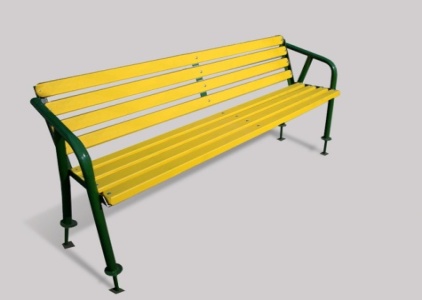 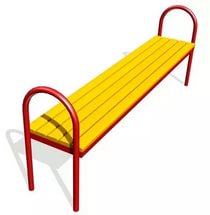 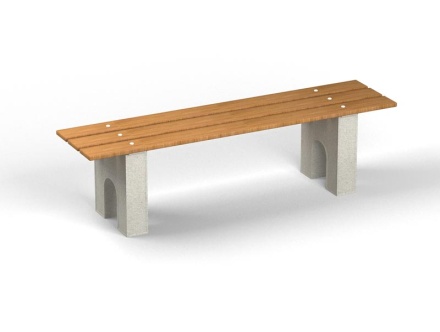 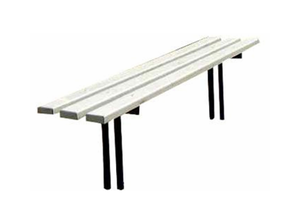 2.Урна переносная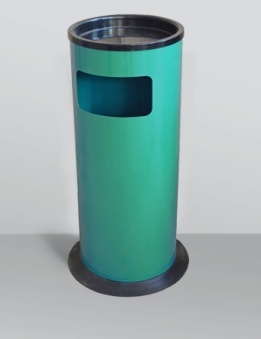 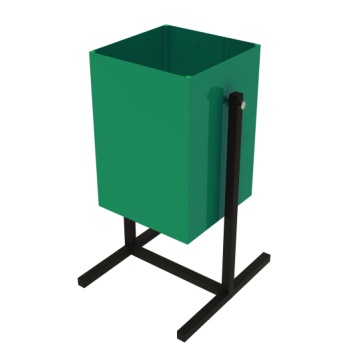 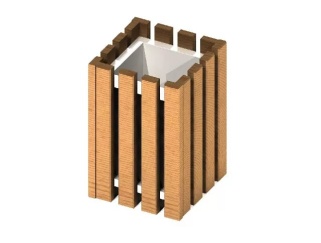 3.Светильник уличный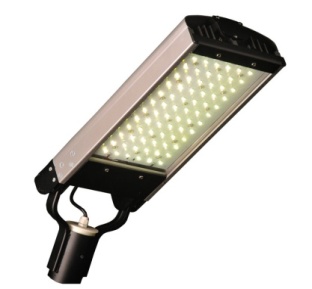 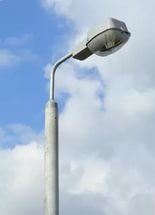 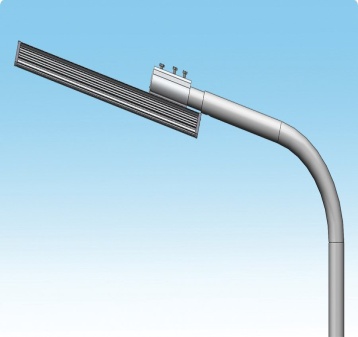 